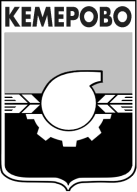 АДМИНИСТРАЦИЯ ГОРОДА КЕМЕРОВОПОСТАНОВЛЕНИЕот 02.03.2016  № 427 О внесении изменений в постановление администрации города Кемерово от 29.08.2013 № 2680 «Об утверждении административного регламента предоставления муниципальной услуги «Подготовка и выдача градостроительных планов земельных участков»В соответствии со ст. 45 Устава города Кемерово, постановлением администрации города Кемерово от 11.02.2016 № 266 «Об утверждении плана мероприятий («дорожной карты») внедрения в городе Кемерово лучших практик Национального рейтинга состояния инвестиционного климата в субъектах Российской Федерации»1. Внести в приложение к постановлению администрации города Кемерово от 29.08.2013 № 2680 «Об утверждении административного регламента предоставления муниципальной услуги «Подготовка и выдача градостроительных планов земельных участков» следующие изменения:1.1. Пункт 2.4 изложить в следующей редакции:«2.4. Срок предоставления муниципальной услуги – 22 дня со дня поступления заявления со всеми необходимыми документами в УАиГ. Срок предоставления муниципальной услуги исчисляется со дня регистрации заявления и документов в системе электронного документооборота УАиГ.В случае отсутствия необходимости направления межведомственных запросов в органы (организации), участвующие в предоставлении муниципальной услуги, срок предоставления муниципальной услуги составляет 15 дней.Приостановление предоставления муниципальной услуги не предусмотрено законодательством Российской Федерации.Срок выдачи документов, являющихся результатом предоставления муниципальной услуги, - 1 рабочий день.».1.2. В абзаце 12 пункта 3.4 слова «10 рабочих дней» заменить словами «6 рабочих дней».1.3. В абзаце 7 пункта 3.5 слова «4 рабочих дня» заменить словами «3 рабочих дня».1.4. В абзаце 9 пункта 3.6 слова «2 рабочих дня» заменить словами «1 рабочий день».1.5. Приложение № 2 к административному регламенту изложить в редакции согласно приложению к данному постановлению.  2. Комитету по работе со средствами массовой информации               (Е.А. Дубкова) опубликовать настоящее постановление в газете «Кемерово» и разместить на официальном сайте администрации города Кемерово в информационно – телекоммуникационной сети «Интернет».3. Контроль за исполнением настоящего постановления возложить на заместителя Главы города, начальника управления городского развития            А.В. Калинина.Глава города 	                                                                               В.К. ЕрмаковПРИЛОЖЕНИЕ к постановлению администрации города Кемеровоот 02.03.2016 № 427    БЛОК-СХЕМАНачальник управления делами					В.И. Вылегжанина